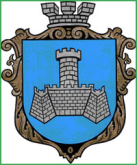 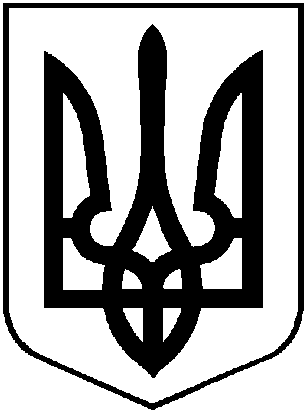 УКРАЇНАм. Хмільник Вінницької областіРОЗПОРЯДЖЕННЯМІСЬКОГО ГОЛОВИвід «24» червня 2021р.                                                                          №313-рПро  затвердження  графіку виїзного  прийому  громадянз  соціальних  питаньна  липень  2021 рокуНа виконання Законів України „Про адміністративні послуги”, „Про звернення громадян”, враховуючи службову записку управління праці та соціального захисту населення міської ради від 27.04.2021 р. №1390/01-23  з метою отримання громадянами Хмільницької  міської територіальної громади різних видів соціальних послуг максимально наближених до місця проживання, особливо в умовах карантину,керуючись ст.42,ст.59 Закону України „Про місцеве самоврядування в Україні”: 1.  Затвердити  графік   виїзного прийому громадян з соціальних питань спеціалістами управління праці та соціального захисту населення Хмільницької міської ради на липень 2021 року згідно з Додатком .        2. Старостам населених пунктів  Хмільницької територіальної громади визначити та облаштувати  з  урахуванням  санітарних  норм робочі  місця для  прийому громадян спеціалістами  управління . 3. Управлінню праці та соціального захисту населення Хмільницької міської ради ( І.Я Тимошенко)  забезпечити виїзний прийом громадян з соціальних питань спеціалістами управління з дотриманням відповідних санітарних і протиепідемічних заходів .4. Контроль за виконанням цього розпорядження покласти на заступника міського голови з питань діяльності виконавчих органів міської ради Сташка А.В.           Міський голова                                                 М.В.Юрчишин С.П.Маташ А.В. Сташко Л.П. Перчук Н.А.Буликова                                                                                                                  Додаток до розпорядження             міського голови                        від    «24» червня 2021р.                                                                                      №313-рГрафік виїзного прийому громадян з соціальних питань спеціалістами управління праці та соціального захисту населення Хмільницької міської ради на липень 2021 рокуМіський голова                                                     М.В.ЮрчишинМісце проведення виїзного прийомуДата прийомуЧас прийомус.В.Митник02.07.2021З 9-00 до 14-45с.Порик07.07.2021З 9-00 до 16-00с.Лозова 09.07.2021З 9-00 до 14-45с.Сьомаки14.07.2021З 9-00 до 16-00с.Соколова16.07.2021З 9-00 до 14-45с.Широка Гребля21.07.2021З 9-00 до 16-00с.Кожухів23.07.2021З 9-00 до 14-45с.В.Митник28.07.2021З 9-00 до 16-00с.Порик30.07.2021З 9-00 до 14-45